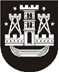 KLAIPĖDOS MIESTO SAVIVALDYBĖS TARYBASPRENDIMASDĖL darbo sutarties su A. DIRGĖLIENE nutraukimo2016 m. spalio 27 d. Nr. T2-249KlaipėdaVadovaudamasi Lietuvos Respublikos vietos savivaldos įstatymo 16 straipsnio 2 dalies 21 punktu, Lietuvos Respublikos darbo kodekso 127 straipsnio 1 dalimi, 141 straipsnio 1 ir 2 dalimis, 177 straipsniu, atsižvelgdama į 2016 m. spalio 20 d. A. Dirgėlienės prašymą Nr. P21-70 ir R. Murašovienės sutikimą, Klaipėdos miesto savivaldybės taryba nusprendžia:1. Nutraukti 2017 m. sausio 2 d. 2014 m. sausio 6 d. Darbo sutartį Nr. 2178, sudarytą su Asta Dirgėliene, Klaipėdos miesto lengvosios atletikos mokyklos direktore, ir išmokėti piniginę kompensaciją už nepanaudotas kasmetines atostogas.2. Įpareigoti Raimondą Murašovienę, Klaipėdos miesto lengvosios atletikos mokyklos direktoriaus pavaduotoją ugdymui, per 3 dienas pranešti apie biudžetinės įstaigos vadovo atleidimą Juridinių asmenų registro tvarkytojui.3. Pavesti Raimondai Murašovienei, Klaipėdos miesto lengvosios atletikos mokyklos direktoriaus pavaduotojai ugdymui, nuo 2017 m. sausio 3 d. laikinai vykdyti įstaigos vadovo funkcijas, kol teisės aktų nustatyta tvarka bus paskirtas įstaigos vadovas.Šis sprendimas per vieną mėnesį nuo jo įsigaliojimo dienos gali būti skundžiamas Klaipėdos miesto apylinkės teismui Lietuvos Respublikos darbo kodekso nustatyta tvarka.Savivaldybės meras Vytautas Grubliauskas